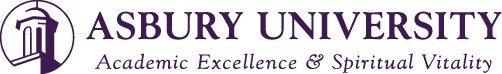 Social Work Program Confirmation ApplicationBonnie Cairns-Descoteaux, Ed.D., MSW, Department of Social Work Chair & BSW Program DirectorSarah Bellew, MSW, CSW, Assistant Professor of Social Work Ethan Engelhardt, MSW, Assistant Professor of Social WorkNicholas Placido, Psy.D., MSW, LCSW, Associate Professor of Social WorkMichelle Asbill, Ph.D., LCSW, Assistant Professor of Social WorkApplications may be Mailed or Emailed to SocialWork@asbury.edu Name  	Phone # 	Email:  	Home Address  	References: 3 letters of reference by three people familiar with the applicant:one must be a non-social work faculty member (professor who has had you in their class)one must be a professional reference (former employers, supervisors, coworkers, business associates, etc.)one may be a personal reference (pastors, mentors, youth ministers, close family friend, etc.) It is your responsibility to secure letters of reference that can be emailed OR mailed. (SocialWork@asbury.edu)Professor:	 	Professional Reference 	Professional or Personal Reference 	Resume: Supply a one-page resume including your employment and volunteer experiences, starting with the most recent experience. *The Office of Career & Calling can assist in making a professional resume*Transcript: Include an unofficial transcriptEssay: In a one-page essay, please write your reasons for wanting a career in social  work.Identify the influences, life experiences, and strengths you possess that can be used to help people. Discuss ways in which your Christian faith can be integrated with your social work profession.  Please place your signature and date at the end of the essay.   (Your essay must   be typed or word-processed.)Page 2Social Work Program ApplicationPlease check one of the following two options. 	   I waive my right to review any and all references pertaining to my application to the Asbury University Social Work Program. 		I do not waive my right to review any and all references pertaining to my application to the Asbury University Social Work Program.Asbury University non-discrimination policy:Asbury University does not discriminate on the basis of race, color, gender, age, ethnic origin, or handicap in the admission of students, educational policies or programs, employment policies, and activities. In addition, Asbury University does not discriminate on the basis of religion in the admission of students and student access to educational programs.Handbook ReviewI, 	, have read the Asbury University social work program handbook and agree to abide by the policies and code of ethics presented within.Student Signature	DateDepartment Chair Signature	Date ReceivedASBURY UNIVERSITY DEPT OF SOCIAL WORK 1 MACKLEM DRIVEWILMORE, KENTUCKY 40390859 858 3511 x2266